PRISTOPNA IZJAVA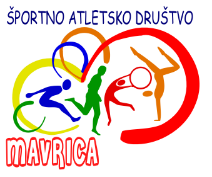  Pogodba med redno ali občasno delovno aktivnim članom Športno atletskim društvom Mavrica PRISTOPNA IZJAVA Pogodba med redno ali občasno delovno aktivnim članom Športno atletskim društvom Mavrica PRISTOPNA IZJAVA Pogodba med redno ali občasno delovno aktivnim članom Športno atletskim društvom Mavrica PRISTOPNA IZJAVA Pogodba med redno ali občasno delovno aktivnim članom Športno atletskim društvom Mavrica Osebni podatki osebe, ki se vključuje v Športno atletsko društvo MavricaOsebni podatki osebe, ki se vključuje v Športno atletsko društvo MavricaOsebni podatki osebe, ki se vključuje v Športno atletsko društvo MavricaOsebni podatki osebe, ki se vključuje v Športno atletsko društvo MavricaIME IN PRIIMEK OSEBE:DATUM ROJSTVA :TELEFON OSEBE:NASLOV BIVANJA:ELEKTRONSKI NASLOV (čitljivo!) :Posebni podatki osebe, ki se vključuje v Športno atletsko društvo MavricaPosebni podatki osebe, ki se vključuje v Športno atletsko društvo MavricaPosebni podatki osebe, ki se vključuje v Športno atletsko društvo MavricaPosebni podatki osebe, ki se vključuje v Športno atletsko društvo MavricaOPOMBA v zvezi z zdravjem / alergije:OPOMBA v zvezi z zdravjem / alergije:V primeru bolezni, hib, invalidnost, opišite posebnosti oz. ime te bolezni:V primeru bolezni, hib, invalidnost, opišite posebnosti oz. ime te bolezni:TRR RAČUN:Banka:STATUS V DRUŠTVU (zaposleni/menedžer/grafični oblikovalec/prostovoljec/vaditelj/trener…):STATUS V DRUŠTVU (zaposleni/menedžer/grafični oblikovalec/prostovoljec/vaditelj/trener…):NAZIV (PRIDOBLEJNE ALI KONČNE ) IZOBRAZBE:ŠTEVILKA KONFEKCIJE (obkroži):S, M, L, XL, XXL, XXXLS, M, L, XL, XXL, XXXLS, M, L, XL, XXL, XXXLDIPLOMA ZA DELO: (napr. vaditelj rekreacije 2, ...št. diplome:SOGLASJE ZA DRUGE AKTIVNOSTI DRUŠTVA: označite z DA ALI NESOGLASJE ZA DRUGE AKTIVNOSTI DRUŠTVA: označite z DA ALI NEOBKROŽITEOBKROŽITEZa namene obveščanja o dejavnostih društva.Za namene obveščanja o dejavnostih društva.DANEZa namene uporabe fotografij v informacijskih sredstvih kot so računalnik, televizija in časopis za namene marketinga in medijske prepoznavnosti društva.Za namene uporabe fotografij v informacijskih sredstvih kot so računalnik, televizija in časopis za namene marketinga in medijske prepoznavnosti društva.DANEZa objavo fotografij člana na spletni strani društva, v obvestilih, objavah v časopisih in elektronskih medijih.Za objavo fotografij člana na spletni strani društva, v obvestilih, objavah v časopisih in elektronskih medijih.DANESeznanjen sem, da kot član v društvu nisem nezgodno zavarovanSeznanjen sem, da kot član v društvu nisem nezgodno zavarovanDANEIzjavljam, da sem seznanjen s splošno uredbo o varstvu podatkov Uredba EU 2016/679-GDPRIzjavljam, da sem seznanjen s splošno uredbo o varstvu podatkov Uredba EU 2016/679-GDPRDANESoglašam, da bom s podatki, ki so pridobljeni s strani društva v namene operiranja s člani in vodenja evidence otrok, informiranja in aktivnosti obveščanja članov in zaposlenih, skrbno varoval in jih ne posredoval tretji osebi, kot je v skladu z uredbo o varstvu podatkov Uredba EU 2016/679-GDPR in posledično tudi z novim slovenskim Zakonom o varstvu osebnih podatkov ZVOP-2Soglašam, da bom s podatki, ki so pridobljeni s strani društva v namene operiranja s člani in vodenja evidence otrok, informiranja in aktivnosti obveščanja članov in zaposlenih, skrbno varoval in jih ne posredoval tretji osebi, kot je v skladu z uredbo o varstvu podatkov Uredba EU 2016/679-GDPR in posledično tudi z novim slovenskim Zakonom o varstvu osebnih podatkov ZVOP-2DANESoglašam, da sem v sklopu društvenih aktivnosti tudi prostovoljec-ka.Soglašam, da sem v sklopu društvenih aktivnosti tudi prostovoljec-ka.DANEDovoljujem, da moje kontakte kot je ime in priimek, mail naslov, telefon in izobrazba objavi v google oz. drugi share datoteki, ki se deli med zaposlene v društvu.Dovoljujem, da moje kontakte kot je ime in priimek, mail naslov, telefon in izobrazba objavi v google oz. drugi share datoteki, ki se deli med zaposlene v društvu.DANES podpisom soglašam in dajem v privolitev, da v skladu z uredbo o varstvu podatkov Uredba EU 2016/679-GDPR in posledično tudi z novim slovenskim Zakonom o varstvu osebnih podatkov ZVOP-2, kot upravljalec zbirk osebnih podatkov, ŠAD MAVRICA, zbira, hrani in obdeluje osebne podatke navedene v zgornjem dopisu za namen sklepanja članstva v ŠAD MAVRICA in neposrednega trženja storitev, ki so objavljene nas spletni strani http://sadmavrica.si/nova/. Posebne podatke zbiramo z namenom lažjega dela in obravnavanja posameznikov v praksi. Društvo se zaveže, da bo vse podatke skrbno varovalo v skladu z določili veljavnega Zakona. Oseba lahko kadarkoli zahteva vpogled, prepis, dopolnitev, popravek, blokiranje ali izbris osebnih podatkov, skladno z veljavnim Zakonom, ki ureja to področje z zahtevo poslano na naslov društva, ŠAD Mavrica, Pot za Bistrico 65, 1230 Domžale. Vključene osebe so v evidencah društva vodene za ne-določen čas oz. do pisnega izstopa iz društva.S podpisom soglašam in dajem v privolitev, da v skladu z uredbo o varstvu podatkov Uredba EU 2016/679-GDPR in posledično tudi z novim slovenskim Zakonom o varstvu osebnih podatkov ZVOP-2, kot upravljalec zbirk osebnih podatkov, ŠAD MAVRICA, zbira, hrani in obdeluje osebne podatke navedene v zgornjem dopisu za namen sklepanja članstva v ŠAD MAVRICA in neposrednega trženja storitev, ki so objavljene nas spletni strani http://sadmavrica.si/nova/. Posebne podatke zbiramo z namenom lažjega dela in obravnavanja posameznikov v praksi. Društvo se zaveže, da bo vse podatke skrbno varovalo v skladu z določili veljavnega Zakona. Oseba lahko kadarkoli zahteva vpogled, prepis, dopolnitev, popravek, blokiranje ali izbris osebnih podatkov, skladno z veljavnim Zakonom, ki ureja to področje z zahtevo poslano na naslov društva, ŠAD Mavrica, Pot za Bistrico 65, 1230 Domžale. Vključene osebe so v evidencah društva vodene za ne-določen čas oz. do pisnega izstopa iz društva.S podpisom soglašam in dajem v privolitev, da v skladu z uredbo o varstvu podatkov Uredba EU 2016/679-GDPR in posledično tudi z novim slovenskim Zakonom o varstvu osebnih podatkov ZVOP-2, kot upravljalec zbirk osebnih podatkov, ŠAD MAVRICA, zbira, hrani in obdeluje osebne podatke navedene v zgornjem dopisu za namen sklepanja članstva v ŠAD MAVRICA in neposrednega trženja storitev, ki so objavljene nas spletni strani http://sadmavrica.si/nova/. Posebne podatke zbiramo z namenom lažjega dela in obravnavanja posameznikov v praksi. Društvo se zaveže, da bo vse podatke skrbno varovalo v skladu z določili veljavnega Zakona. Oseba lahko kadarkoli zahteva vpogled, prepis, dopolnitev, popravek, blokiranje ali izbris osebnih podatkov, skladno z veljavnim Zakonom, ki ureja to področje z zahtevo poslano na naslov društva, ŠAD Mavrica, Pot za Bistrico 65, 1230 Domžale. Vključene osebe so v evidencah društva vodene za ne-določen čas oz. do pisnega izstopa iz društva.S podpisom soglašam in dajem v privolitev, da v skladu z uredbo o varstvu podatkov Uredba EU 2016/679-GDPR in posledično tudi z novim slovenskim Zakonom o varstvu osebnih podatkov ZVOP-2, kot upravljalec zbirk osebnih podatkov, ŠAD MAVRICA, zbira, hrani in obdeluje osebne podatke navedene v zgornjem dopisu za namen sklepanja članstva v ŠAD MAVRICA in neposrednega trženja storitev, ki so objavljene nas spletni strani http://sadmavrica.si/nova/. Posebne podatke zbiramo z namenom lažjega dela in obravnavanja posameznikov v praksi. Društvo se zaveže, da bo vse podatke skrbno varovalo v skladu z določili veljavnega Zakona. Oseba lahko kadarkoli zahteva vpogled, prepis, dopolnitev, popravek, blokiranje ali izbris osebnih podatkov, skladno z veljavnim Zakonom, ki ureja to področje z zahtevo poslano na naslov društva, ŠAD Mavrica, Pot za Bistrico 65, 1230 Domžale. Vključene osebe so v evidencah društva vodene za ne-določen čas oz. do pisnega izstopa iz društva.Lastnoročni podpis osebe oz. zastopnika vpisanega:Lastnoročni podpis osebe oz. zastopnika vpisanega:DATUM IZPOLNITVE PRISTOPNE IZJAVE:DATUM IZPOLNITVE PRISTOPNE IZJAVE:ČLANSKA ŠTEVILKA (izpolni društvo):ČLANSKA ŠTEVILKA (izpolni društvo):Kje ste izvedli za nas (anketa- OBKROŽITE)Kje ste izvedli za nas (anketa- OBKROŽITE)splet, od ust do ust, časopis, radio, tv, plakat, drugo:_____splet, od ust do ust, časopis, radio, tv, plakat, drugo:_____